Interview Schedule - Self Organising Automatic systemsVersion 1.0, 11 April 2012Questions to be addressedIntroductionWhat is your discipline? (computer science, biology,…..) and what are the disciplines of your collaborators within your organization?In which domain are you active? (logistics,…..)How do you describe self-organization?The history and future of SOAS in your org?Specification of SOASIs network representation/theory a viable “universal” language?What framework(s) do you use? Factors/Actors?  Interactions? Variables/concepts?What are for you generic principles? What are specific principles?How do you deal with issues of resolution, keeping in mind system behaviour?Is our distinction in man-made, social and biological systems to the point?Is our list valid (complete, useful, etc.)?Is our approach valid? ApplicationWhich issues do you resolve with principles of SOAS?Does this generate revenue for your organization? (grants, funding,…..) What are the benefits of SOAS for you, your organization, your customers, society?What breakthroughs do you expect to facilitate with SOAS?Collaboration / Combination of domainsWith which network(s) do you collaborate? Who are the parties (1st order nodes)?Do you use examples of different (domains/disciplines) for your issues/problems? How do you do this?Is SOAS sufficiently generic to be applied in multiple domains?What would be (is) the benefit of a multi-disciplinary approach?How do you deal with equivocality? Apply an uniform language? Which one?OtherHow do you convey SOAS insights to non-adepts?What metaphors do you use to illustrate SOAS?Which three publications would you advise?Who would you suggest we interview?Can you give us a quote?Appendix –  Definition, Tables & FiguresDefinition self-organization: Wikipedia defines self-organization as the process where a structure or pattern appears in a system without a central authority or external element imposing it through planning. This globally coherent pattern appears from the local interaction of the elements that make up the system, thus the organization is achieved in a way that is parallel (all the elements act at the same time) and distributed (no element is a central coordinator) .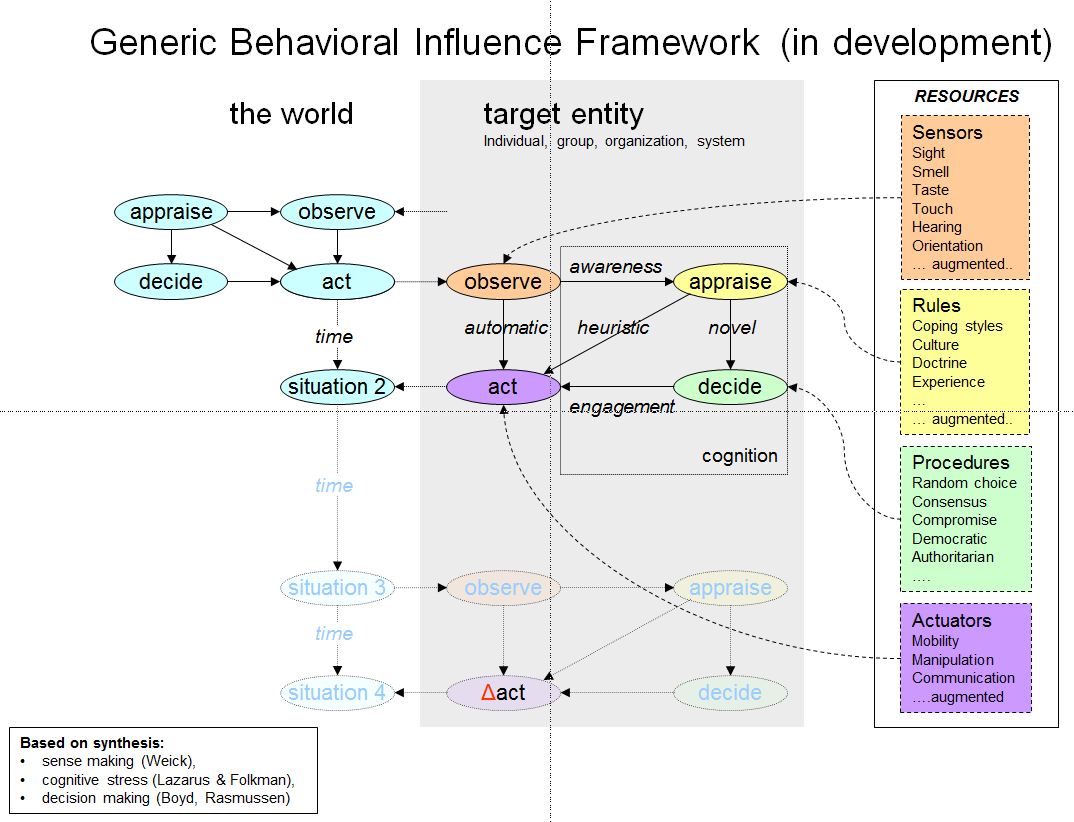 TNO is developing a generic behavioural change framework to make sense of behaviour of entities (see 2), whether these are individuals, groups, organizations or systems. This framework supports the understanding of self-organising systems.What framework(s) do you apply in understanding / describing the behaviour of soas?Application domainsIn what domains are principles of self-organisation relevant?In what domains are principles of self-organisation  promising? What problems can be solved? System →Man-madeSocialBiologicalGoals →EfficiencyEfficiency & SurvivalSurvivalprinciples↓Adaption [Accommodation] Accommodates to variation in values of known environmental variables through designed heuristicsDepending on the point of view of the observer, either by design or through evolutionAccommodates not only to “known” but also to new environmental variables in the next generation through natural selection; evolutionAdaption [Assimilation]Systems behavior does change its environment but is not often consideredSystem behavior does change the environment and is appreciatedSystem behavior changes the environment and is integral to the evolution principleLearningNew heuristics are incorporated by outside source, engineeredNew heuristics are learnt through trial and error or by designNew heuristics can be learnt but require minimal intelligence, otherwise by random mutationsRobustnessThrough “over” engineeringThrough multiple interacting subsystems and/or “over” engineeringThrough multiple interacting subsystems…???